Case No. 11-0165-EL-RENMair & Morgello ResidenceStaff Interrogatories – Initial Set - ResponseQuestion 1:   In ‘Section N: Meter Specifications’ the reported meter reading in the application did not match the meter reading displayed in the photograph. Please clarify this discrepancy in the space provided below. Answer 1:   The meter reading of 6356 was was incorrect.  The correct meter reading on 11/07/2010 was 6811.  An updated photo has been attached.  The photo was taken on 02/01/2011 and has a reading of 7316 kWh.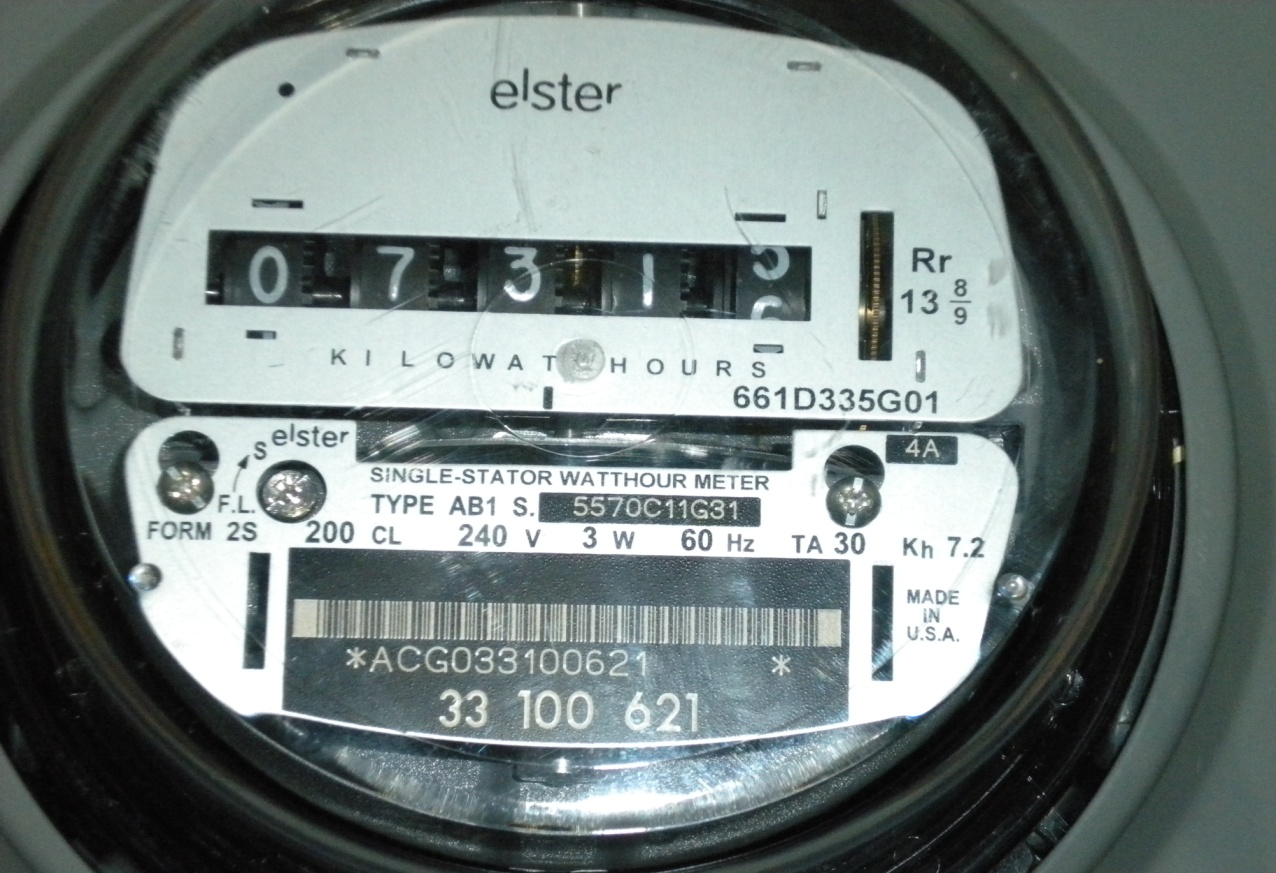 